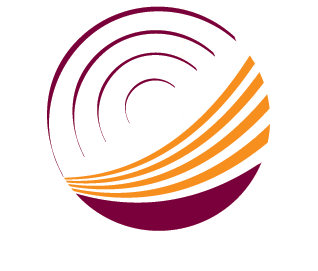 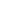 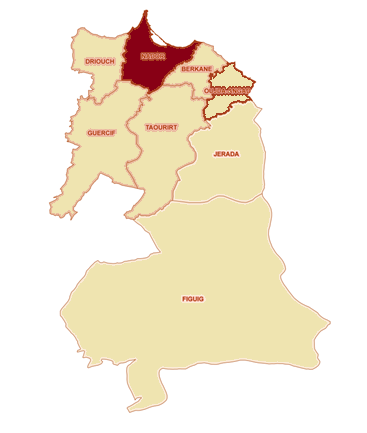 SEPTEMBRE 2016Le recours aux indicateurs démographiques et socio-économiques répondant aux attentes des différents utilisateurs de l’information statistique, exige une connaissance précise de la population, de sa répartition géographique, de sa/structure, de son niveau d’instruction, de son activité, de son habitation….A cet effet, de par son exhaustivité, et eu égard aux failles des statistiques de l’état civil, le Recensement Général de la Population et de l’Habitat est considéré comme la principale source de données statistiques permettant de doter les décideurs et les acteurs de données démographiques, économiques et sociales tant au niveau national, régional, provincial qu’au niveau communal. Le Recensement Général de la Population et de l’Habitat 2014 est le sixième recensement réalisé au Maroc depuis son indépendance. L’utilisation de la technologie de la Lecture Automatique des Documents (LAD) pour le traitement des questionnaires a permis de publier la population légale au niveau du pays et ses différentes subdivisions administratives selon ses deux milieux de résidences et ce  dans un délai de trois mois.En outre, le RGPH 2014 a permis également de dégager, dans un temps ultérieur, les différents aspects démographiques et socio-économiques de la population et de quantifier le parc logement selon le type, les équipements et les conditions d’habitat des ménages.Les principaux thèmes présentés par ledit document sont :Les caractéristiques démographiques ;Le niveau d’instruction et de scolarisation de la population ;Les caractéristiques de l’activité économique. La prévalence du handicap ;Les ménages et leurs conditions d’habitation.Par ailleurs, une présentation des définitions des différents indicateurs est insérée à la fin du document.Tableau 01 : Population légale selon les communes de la provinceTableau 01 : Population légale selon les RGPH 2004 et 2014Tableau 02: Population municipale selon le groupe d'âges quinquennal et le sexe Tableau 0 3 : Population municipale selon le groupe d'âges fonctionnel et le sexeTableau 04 : Répartition de la population âgée de 15 ans et plus selon l'état matrimonial et le sexe (%) Tableau 05 : Pourcentage des célibataires âgés de 15 à 29 ans selon le sexe et le groupe d'âges quinquennal (%)Tableau 06: Taux de célibat à 55 ans (%) selon le sexe Tableau 07 : Âge au premier mariage de la population âgée de 15 ans et plus selon le sexeTableau 08 : Taux de fécondité (‰) des femmes en âge de procréation et Indice synthétique de fécondité selon les groupes d'âges quinquennalTableau 09 : Population âgée de 10 ans et plus selon les langues lues et écrites et le sexe Tableau 10 : Taux d'analphabétisme de la population âgée de 10 ans (%) et plus selon le sexe Tableau 11 : Taux d'analphabétisme (%) selon le groupe d'âges et le sexeTableau 12: Taux de scolarisation des enfants âgés de 7 à 12 ans selon le sexe  (%)Tableau 13 : Répartition de la population âgée de 10 ans et plus selon le niveau d'instruction (%)Tableau 14 : Population selon les langues locales utilisées et le sexe Tableau 15 : Répartition de la population active selon le sexe (%) Tableau 16 : Taux net d'activité de la population âgée de 15 ans et plus (%) selon le sexe Tableau 17 : Taux d'activité (%) selon le groupe d'âges quinquennal et le sexeTableau 18 : Répartition de la population active occupée selon la situation dans la profession (%) Tableau 19: Taux de prévalence du handicap selon le sexe (%)Tableau 20 : Ménages selon le type de logement occupé Tableau 21 : Répartition des ménages selon le nombre de pièces occupées (%)Tableau 22 : Taux d'occupation des logements (Nombre moyen de personnes par pièce) Tableau 23 : Répartition des ménages urbains selon l'ancienneté du logement (%) Tableau 24 : Répartition des ménages selon le statut d'occupation de leur logement (%)Tableau 25 : Proportion des ménages disposant des équipements de base (%)Tableau 26 : Répartition des ménages dont le logement n'est pas relié à un réseau public de distribution d'eau courante selon le mode d'approvisionnement en eau (%)Tableau 27: Répartition des ménages dont le logement n'est pas relié à un réseau public de distribution d'électricité selon le mode d'éclairage utilisé (%)Tableau 28 : Répartition des ménages selon le mode d'évacuation des eaux usées (%)Tableau 29: Proportion des ménages dotés de certains équipements domestiques (%)Tableau 30 : Répartition des ménages selon le mode d'évacuation des déchets ménagers (%)I. POPULATION1. POPULATION LEGALEIl s’agit de l’ensemble de la population résidant, à la date de référence du recensement, sur le territoire national et que l’on peut répartir en deux catégories : 
1-1. POPULATION MUNICIPALEIl s’agit de l’ensemble des individus constituants les ménages ordinaires. Il rentre dans cette catégorie l’ensemble des individus apparentés ou non, vivant d’une manière habituelle sous le même toit et ayant en commun des dépenses alimentaires, vestimentaires et autres. On y distingue les ménages sédentaires et les ménages nomades. Font partie également de la catégorie des ménages ordinaires, les personnes sans-abris ou sans domicile fixe rattachées à un district créé fictivement à cet effet.1-2.  POPULATION COMPTEE A PARTLa population dite comptée à part est constituée de l’ensemble des personnes qui, pour des raisons de travail, de santé ou pour des besoins d’éducation et autres, sont obligées de vivre en communauté:
  militaires, gendarmes et forces auxiliaires logés dans les casernes, quartiers, camps ou assimilés;  personnes en traitement pour plus de 6 mois dans les établissements hospitaliers;  détenus dans les établissements pénitentiaires;  pensionnaires des maisons d’éducation surveillée;  personnes recueillies dans les maisons de bienfaisance, les hospices et les asiles;  élèves et étudiants internes à la date de référence du recensement dans tout établissement d’enseignement public ou privé;  ouvriers logés dans les baraquements de chantiers temporaires des travaux publics et n’ayant pas d’autres domiciles habituels.II. CARACTERISTIQUES DEMOGRAPHIQUES1. INDICE SYNTHETIQUE DE FECONDITEC’est le nombre moyen d’enfants nés vivants d’une femme pendant sa vie de procréation normale en se conformant aux taux de fécondité par groupe d’âges pendant l’année de référence. Cet indice représente le niveau de la fécondité du moment.2. PARITE MOYENNE DES FEMMES AGEES DE 45-49 ANSCet indicateur qui exprime la progéniture finale est le nombre moyen d’enfants nés vivants d’une femme âgée de 45 à 49 ans pendant toute sa vie de procréation.3. TAUX DE FECONDITEOn peut le calculer par âge ou pour telle ou telle tranche d’âge afin d’effectuer des comparaisons dans le temps ou pour noter les différences de comportement en matière de fécondité à des âges différents durant la période de procréation (15-49 ans) en ne retenant que les naissances intervenues dans un groupe d'une ou plusieurs générations à une année donnée au numérateur et l'effectif total moyen des générations féminines concernées au dénominateur. 3. TAUX DE CELIBAT DEFINITIFLa proportion des personnes encore célibataires à l’âge de 55 ans.4. AGE MOYEN AU PREMIER MARIAGEL’âge moyen au premier mariage est l’âge moyen d’entrée en première union légitime.III. EDUCATION ET ALPHABETISATION1. TAUX DE SCOLARISATION DES ENFANTS AGES DE 7 ANS A 12 ANSIl s’agit du rapport des enfants âgés de 7 ans à 12 ans ayant été scolarisés au cours de l’année scolaire 2013-2014 par rapport à l’ensemble de la population du même âge.2. TAUX D’ANALPHABETISME DE LA POPULATION AGEE DE 10 ANS ET PLUSC’est le rapport de la population âgée de 10 ans et plus incapable de lire et d’écrire à la population totale du même âge.IV. ACTIVITE ET EMPLOIPOPULATION ACTIVE:La population active est composée de toutes personnes faisant partie de la main d'œuvre disponible pour la production des biens et services, exerçant un travail productif dans une branche d'activité économique ou à la recherche d'un emploi.2. TAUX NET D’ACTIVITELe taux net d’activité est le rapport de la population active (actifs occupés et chômeurs) âgée de 15 ans et plus à la population totale du même âge.3.	CHÖMEUR :Le chômeur est toute personne âgée de 15 ans et plus, qui n'a pas une activité professionnelle et qui est à la recherche d'un emploi. 4. POPULATION ACTIVE OCCUPEE :La population active occupée comprend toutes les personnes, âgées de 7 ans et plus, participant à la production de biens et services pendant une brève période de référence spécifiée (au moins une heure dans selon le RGPH 2014). Elle comprend également toutes les personnes pourvues normalement d'un emploi, mais absentes de leur travail pour un empêchement temporaire. Il s'agit d'un concept large qui englobe tous les types d'emplois, y compris le travail occasionnel, le travail à temps partiel et toutes les formes d'emplois irréguliers. V. CONDITIONS D’HABITAT DES MENAGES1. TAUX D’OCCUPATION DES LOGEMENTSLe taux d’occupation des logements, aussi appelé le nombre moyen d’individus par pièce, est défini par le rapport entre le nombre d’habitants et le nombre de pièces occupées pour une entité géographique donnée.20042004200420042 0142 0142 0142 014TAAM en (%)Taille Moyenne des ménagesTaille Moyenne des ménagesProvince et communesMarocainsEtrangersPopulationMénagesMarocainsEtrangersPopulationMénagesTAAM en (%)Taille Moyenne des ménagesTaille Moyenne des ménagesProvince et communesMarocainsEtrangersPopulationMénagesMarocainsEtrangersPopulationMénages04-14RGPH2004RGPH2014Province: Nador505 360287505 647100 769564 943483565 426125 951**4,5Al Aaroui (Mun.)36 013836 0216 92347 5861347 59910 1322,835,24,7Bni Ansar (Mun.)31 7257531 8006 79956 5156756 58212 8975,934,74,4Nador (Mun.)126 070137126 20726 961161 443283161 72637 5652,514,74,3Zaio (Mun.)29 8411029 8516 06735 7871935 8068 2821,844,94,3Zeghanghane (Mun.)20 175620 1814 24234 0042134 0257 9415,364,84,3Ras El Ma (Mun.)****7 567137 5801 836**4,1Selouane (Mun.)****21 5571321 5705 025**4,3Bni Bouifrour17 089117 0903 5376 41626 4181 400-9,334,84,6Bni Chiker23 046423 0504 46426 8711326 8845 6191,555,24,8   Dont Centre: Bni Chiker4 18714 1888814 44314 4441 0020,604,84,4Bni Sidel Jbel9 62309 6231 8908 92828 9302 002-0,745,14,5Bni Sidel Louta7 33017 3311 4756 28306 2831 389-1,535,04,5Bouarg23 376323 3794 38537 7271037 7377 8894,905,34,8Iaazzanene11 814111 8152 30511 127411 1312 425-0,595,14,6Ihaddadene26 5701226 5825 11914 343214 3453 189-5,985,24,5   Dont Centre: Bouizazarene Ihaddadene25 4681225 4804 92513 118213 1202 929-6,425,24,5Iksane9 00019 0011 7448 41438 4171 870-0,675,24,5Afsou3 41303 4134932 93202 932467-1,516,96,3Al Barkanyene1 61901 6192982 54002 5405654,615,44,5Arekmane18 997118 9983 72018 483718 4904 180-0,275,14,4   Dont Centre: Kariat Arekmane5 26515 2661 0845 38525 3871 3000,234,94,1Bni Oukil Oulad M'Hand10 493310 4961 80410 693410 6972 0600,195,85,2Hassi Berkane8 11308 1131 3448 78808 7881 5850,806,05,5Oulad Daoud Zkhanine3 66603 6667503 93913 9409420,724,94,2Oulad Settout22 170322 1733 87523 215323 2184 7230,465,74,9Tiztoutine10 040010 0401 7329 78539 7881 968-0,255,85,0   Dont Centre: Tiztoutine 4 05004 0507274 78404 7841 0011,685,64,8Ferkhana  (CR)   (2)20 430320 4333 900*****5,2*Ras El Ma (CR)    (2)9 88269 8882 064*****4,8*Selouane (CR)   (2)24 8651224 8774 878*****5,1*2014Population21 570Marocains21 557Etrangers13Taux d’accroissement annuel moyen (2014/2004) (%)*Poids Démographique de la commune dans la province (%)3,81Ménages5 025Tailles moyenne des ménages4,3Groupe d'âges quinquennalEffectifEffectifEffectifFréquence (%)Fréquence (%)Fréquence (%)Groupe d'âges quinquennalMasculinFémininEnsembleMasculinFémininEnsemble0-4 ans1 1421 0702 2125,35,010,35-9 ans9828911 8734,64,18,710-14 ans9258901 8154,34,18,415-19 ans8999431 8424,24,48,520-24 ans1 0119351 9464,74,39,025-29 ans9698761 8454,54,18,630-34 ans8918921 7834,14,18,335-39 ans7568041 5603,53,77,240-44 ans7106721 3823,33,16,445-49 ans6186871 3052,93,26,150-54 ans6555761 2313,02,75,755-59 ans5374549912,52,14,660-64 ans3713056761,71,43,165-69 ans1511513020,70,71,470-74 ans1531533060,70,71,475 ans et plus2322695011,11,22,3Non déclaré0000,00,00,0Ensemble11 00210 56821 57051,049,0100,0Groupe d'âges fonctionnelEffectifEffectifEffectifFréquence (%)Fréquence (%)Fréquence (%)Groupe d'âges fonctionnelMasculinFémininEnsembleMasculinFémininEnsemble5-6 ans4343988322,01,83,97-12 ans1 1001 0062 1065,14,79,813-15 ans5475431 0902,52,55,116-18 ans5446021 1462,52,85,319-25 ans1 3811 2912 6726,46,012,426-29 ans7806951 4753,63,26,8État matrimonialMasculinFémininEnsembleCélibataire40,430,335,4Marié58,459,158,7Divorcé0,92,51,7Veuf0,38,24,2Ensemble100,0100,0100,015-19 ans20-24 ans25-29 ansMasculin99,794,468,5Féminin89,457,229,6Ensemble94,476,550,0Taux de célibat à 55 ans (%)Masculin3,8Féminin10,8Ensemble7,1SexeAPMMasculin31,6Féminin25,3Ensemble28,7Groupe d'âges quinquennal(‰)15-19 ans12,720-24 ans93,025-29 ans162,130-34 ans100,935-39 ans99,540-44 ans28,345-49 ans18,9ISF (enfants / femme)2,6Parité moyenne à 45-49 ans (Enfant/Femme)2.8Langues lues et écritesMasculinMasculinFémininFémininEnsembleEnsembleLangues lues et écritesEffectif%Effectif%Effectif%Néant1 30514,72 67331,13 97822,8Arabe seule1 95022,01 72720,13 67721,0Arabe et Français3 18935,92 41328,05 60232,0Arabe, Français et Autre langue1 97422,21 37316,03 34719,1Arabe et Autre(s) langue(s) sauf Français3063,42302,75363,1Autre(s) langue(s)1321,51671,92991,7Non déclaré220,2240,3460,3Ensemble8 878100,08 607100,017 485100,0Taux d'analphabétisme de la population âgée de 10 ans  (%)Masculin14,7Féminin31,1Ensemble22,8Groupe d'âgesMasculinFémininEnsemble10-14 ans1,31,21,315-24 ans4,75,45,125-34 ans10,523,216,735-49 ans16,937,327,350 ans et plus31,270,349,8Ensemble14,731,122,8MasculinFémininEnsembleTaux de scolarisation des enfants âgés de 7 à 12 ans (%)96.597.496.9Niveau d'étude(%)Néant24,6Préscolaire1,9Primaire28,2Secondaire Collégial19,1Secondaire Qualifiant14,5Supérieur11,7Ensemble100,0Langues locales utiliséesMasculinMasculinFémininFémininEnsembleEnsembleLangues locales utiliséesEffectif%Effectif%Effectif%Néant420,4310,3730,3Darija seule2 67824,32 58024,45 25824,4Darija et Amazigh 7 06264,26 35060,113 41262,2Amazigh seule1 0379,41 42713,52 46411,4Non déclaré1831,71801,73631,7Ensemble11 002100,010 568100,021 570100,0MasculinFémininEnsemblePopulation active  (%)83,516,5100,0MasculinFémininEnsembleTaux net d'activité75,215,345,7Groupe d'âgesMasculinFémininEnsemble15-19 ans25,97,716,620-24 ans68,219,845,025-29 ans95,723,561,430-34 ans97,222,960,035-39 ans97,120,057,440-44 ans96,316,857,745-49 ans95,517,254,350-54 ans90,512,854,255-59 ans75,49,345,160 ans et plus28,20,514,6Situation dans la profession(%)Employeur4,2Indépendant26,4Salarié65,2Aide familiale1,6Apprenti0,7Autre1,9Ensemble100,0MasculinFémininEnsembleTaux de prévalence du handicap4.34.84.5Type de logementEffectif des ménagesVilla, étage de villa198Appartement795Maison marocaine traditionnelle178Maison marocaine moderne3 338Bidonville, sommaire189Logement rural137Autre189Ensemble5 024Nombre de pièces(%)1 pièce10,42 pièces19,03 pièces32,04 pièces17,25 pièces8,46 pièces6,87 pièces2,68 pièces et plus3,5Ensemble100,0Taux d'occupation des logementsSelouane1,2Âge du logement%Moins de 10 ans40,610 à moins de 20 ans20,720 à moins 50 ans35,150 ans et plus3,6Ensemble100,0Statut d'occupation(%)Propriétaire/Copropriétaire62,3Accédant à la propriété3,8Locataire18,3Logement de fonction1,9Logement gratuit11,8Autre1,8Ensemble100,0Équipement de base(%)Cuisine96,4W.-C.97,2Bain moderne/Douche78,4Bain local8,9Électricité93,4Eau courante89,8Mode d'approvisionnement en eau(%)Fontaine, puits, matfia ou point d’eau équipé38,2Vendeur d’eau potable43,3Puits ou matfia non équipés14,0Source, oued ou ruisseau0,9Autre3,6Ensemble100,0Mode d'éclairage(%)Gaz (butane)50,5Kandyle ou bougie32,9Energie solaire8,8Groupe électrogène2,8Autre5,1Ensemble100,0Mode d'évacuation des eaux usées(%)Réseau public69,2Fosse septique27,6Puits perdu1,3Dans la nature1,4Autre0,5Ensemble100,0Equipement domestique(%)Télévision92,1Radio65,8Téléphone portable97,5Parabole86,3Mode d'évacuation des déchets ménagers(%)Poubelle de la commune21,1Camion commun ou privé62,6Dans la nature15,8Autre0,6Ensemble100,0